Wiata przystankowa:
- długość wiat w ścianie tylnej – ok. 2,7 mb,- szerokość boku u podstawy – ok. 1,4 mb,- wysokość wiaty – 2,4 mb- ściany osłonowe wypełnione szkłem bezpiecznym hartowanym grubości 6-8mm, dodatkowo częściowa zabudowa ściany przedniej szerokości 1,4mb,- dach wypełniony poliwęglanem komorowym przyciemnianym LTC brąz z filtrem UV ,- konstrukcja nośna wykonana ze stalowych profili zamkniętych o przekrojach kwadratu i prostokąta, ocynkowana ogniowo po procesach technologicznych produkcji,- siedzisko w formie ławki z paneli drewnianych na całej długości wiaty,- konstrukcja wiaty malowana proszkowo według palety barw RAL, - kolorystyka: zielona (patrz zdjęcie poglądowe)- tabliczka na rozkład jazdy formatu A4,- kosz na śmieci stalowy, z blachy ocynkowanej, ażurowy z wymiennym wkładem o pojemności ok. 35 litrów montowany do słupka konstrukcji wiaty.Poglądowe zdjęcie  wiaty: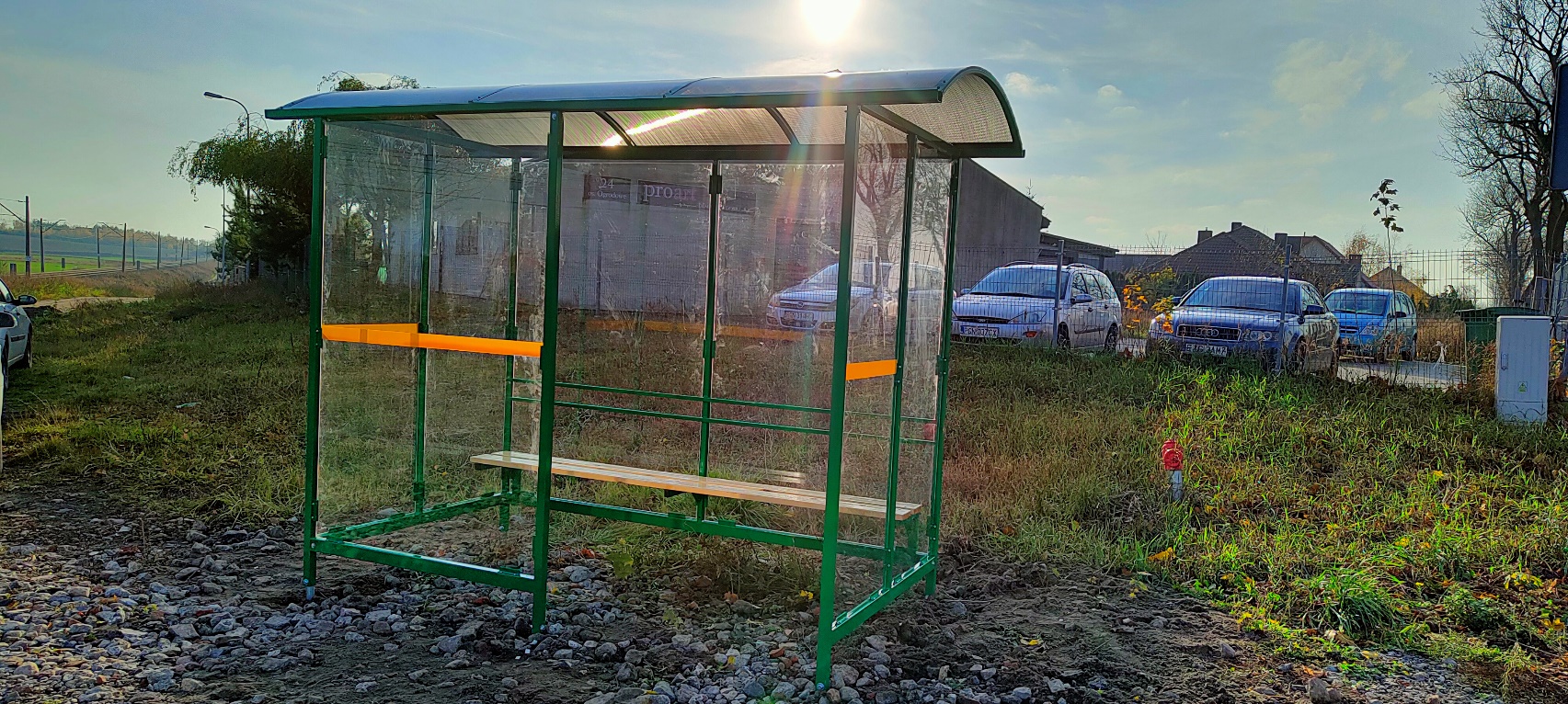 Wiata musi posiadać: Deklarację Właściwości Użytkowych wg normy PN-EN 1090-1+A1:2012 oraz oznakowanie znakiem CE co potwierdza, że dostarczone konstrukcje wiat spełniają wymogi w/w normy zgodnie z rozporządzeniem UE nr 305/2011 z dnia 09.03.2011 r. obowiązującego od 01 lipca 2014 roku ustanawiające zharmonizowane warunki wprowadzenia do obrotu wyrobów budowlanych.Wiata montowana są na gotowych stopach betonowych, co eliminuje wcześniejsze wylewanie płyty betonowej. 